TESİS GÜVENLİĞİ KOMİTESİ GÖREV TANIIMIBina turlarından elde dilen verileri değerlendirmek,Hastane alt yapı güvenliğini sağlamak,Acil durum ve afet yönetimi çalışmaları, Atık Yönetimi çalışmaları,Tıbbi cihazların bakım, onarım, ölçme, ayar ve kalibrasyon planları ve kalibrasyonlarını yapmak, Tehlikeli maddelerin yönetimini sağlamak.3 ayda bir değerlendirme toplantıları yapmak,Gerektiğinde düzeltici-önleyici faaliyet başlatmak,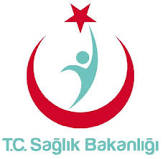            TESİS  GÜVENLİĞİ KOMİTESİ GÖREV TANIMI           TESİS  GÜVENLİĞİ KOMİTESİ GÖREV TANIMI           TESİS  GÜVENLİĞİ KOMİTESİ GÖREV TANIMI           TESİS  GÜVENLİĞİ KOMİTESİ GÖREV TANIMI           TESİS  GÜVENLİĞİ KOMİTESİ GÖREV TANIMI           TESİS  GÜVENLİĞİ KOMİTESİ GÖREV TANIMI           TESİS  GÜVENLİĞİ KOMİTESİ GÖREV TANIMI           TESİS  GÜVENLİĞİ KOMİTESİ GÖREV TANIMI KODUK.KU.YD.21YAYIN TARİHİ07.01.2018REVİZYON TARİHİ 31.10.2018REVİZYON NO01SAYFA SAYISI 01